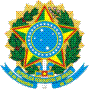 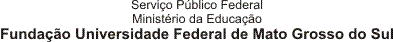 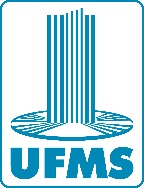 SOLICITACÃO DE ABERTURA DE CONTAORIGEM: DESTINO (BANCO): _______________________________________________________Solicitamos a Vossa Senhoria a abertura conta salário em nome de _____ __________________________________________________________________, CPF ________________________, médico residente / residente multiprofissional desta Universidade Federal de Mato Grosso do Sul.Campo Grande - MS, 26 de setembro de 2019._____________________________________________________NOME DO SERVIDOR: ______________________________________________________________BANCO Nº _______________________  AGÊNCIA Nº ______________     C/C ______________________________________________________________________________ASSINATURA E CARIMBO DO RESPONSÁVEL DO BANCOIMPORTANTE1) DEVE CONSTAR O DÍGITO VERIFICADOR NO N.º DA AGÊNCIA E DO BANCO, SE HOUVER;2) DESTACAR E DEVOLVER DIPG/CAP/PROGEP, JUNTO COM OS DEMAIS DOCUMENTOS.